Digitio s.r.o.se sídlem Buková 502, 253 03 Chýnězastoupené jednatelem Ing. Milošem Němcem a Ing. Martinou MárovouIČO: 17165784DIČ: společnost není plátcem DPHBankovní spojení: Raiffeisenbank a.s.číslo účtu: xxxxxKontaktní osoby:		Ing. Miloš Němec, e-mail:   xxx                                               Ing. Martina Márová, email:xxx(dále jen „zhotovitel“)Základní škola Neratovice, 28. října 1157, okres Mělníkse sídlem 28. října 1157, 277 11 NeratovicezastoupenáIČO: 70888094						DIČ:					Bankovní spojení:	Česká spořitelna a.s			číslo účtu:	xxxxx			Kontaktní osoby:                               Mgr. Radka Millerova, e-mail: xxx	(dále jen „objednatel“)(dále společně jen „smluvní strany“)uzavírají tutosmlouvu o poskytování služeb na úseku bezpečnosti práce a požární ochranyuzavřená níže uvedeného dne, měsíce a roku, v souladu s ustanovením § 2430 a násl. zákona 
č. 89/2012 Sb., občanský zákoník, ve znění pozdějších předpisů (dále jen „občanský zákoník“),(dále jen „smlouva“)I.Předmět plnění smlouvyTouto smlouvou se zhotovitel zavazuje zajišťovat pro objednatel komplexní služby v oblasti bezpečnosti a ochrany zdraví při práci a požární ochrany (dále jen „BOZP“ a „PO“) mající vztah k provozu a činnostem objednatele v souladu se všemi příslušnými právními předpisy 
a technickými normami, a to zejména služby uvedené v ustanovení čl. I. odst. 3) a 4) této smlouvy.Poskytováním komplexních služeb v oblasti BOZP zahrnuje zejména následující:Zajištění aktualizace dokumentace BOZP (při změně legislativních předpisů, při vnitřní změně u objednatele — organizační struktury apod.) nebo dle okolností vypracování nové dokumentace (po formální stránce odpovídající struktuře a podobě vnitřních předpisů organizace):bezpečnosti a ochrany zdraví při práci v systému objednatele,prevence rizik — identifikace a hodnocení rizik, registr rizik možného ohrožení bezpečnosti a zdraví zaměstnanců, hodnocení rizik a expozice rizikových faktorů při výkonu práce a analýza výskytu nemocí z povolání,systému prevence pracovních úrazů, skoronehod a nemocí souvisejících s prací, systému zdravotní způsobilosti zaměstnanců,systému evidence a šetření pracovních úrazů, nemocí z povolání, odškodňování,systému školení o předpisech bezpečnosti a ochrany zdraví při práci,systému poskytování osobních ochranných pracovních pomůcek (OOPP),systému poskytování mycích, čistících a dezinfekčních prostředků (MČDP), systému zajištění první pomoci (traumatologický plán),systému řízení pro zvláštní pracovní podmínky některých zaměstnanců; seznam prací a pracovišť zakázaných ženám atd.dokumentu o kategorizaci prací,systému odpovědnosti za zajištění BOZP.Zajištění školení:vstupní školení vedoucích zaměstnanců a zaměstnanců,periodické školení vedoucích zaměstnanců avypracování dokumentace ke školení (osnovy, vzory záznamů atd.).Zajištění řešení pracovních úrazů včetně prevence (dále jen „PÚ“):šetření PÚ včetně návrhů proti opakování PÚ,zpracování záznamů o úrazu a další související dokumentace,spolupráce s odbornými útvary při zajištění následné agendy.Zajištění prověrky BOZP dle zákona č. 262/2006 Sb., zákoník práce, ve znění pozdějších předpisů:zajištění dotčených specialistů, provedení prověrky na všech pracovištích min. 1x ročně; v případě potřeby provedení následné prověrky do třech měsíců,vypracování protokolů,spolupráce na odstraňování případných závad,kontrola odstranění závad,spolupráce s poskytovatelem pracovně lékařských služeb.Zastupování organizace a spolupráce s orgány státní správy při kontrolách:kompletní podpora či na základě plné moci zastupování při kontrolách ze strany státních odborných orgánů — Oblastní inspektorát práce (OIP), Hasičský záchranný sbor (HZS), Krajská hygienická stanice (KHS), zdravotní pojišťovny,zajištění odstranění případných nedostatků,Pravidelná aktualizace kategorizace prací dle zákona č. 258/2000 Sb., o ochraně zdraví, ve znění pozdějších předpisů:pravidelná aktualizace (při každé změně),spolupráce s orgánem ochrany veřejného zdraví (OOVZ).Pracovně lékařské služby dle zákona č. 373/2011 Sb., o specifických zdravotních službách, ve znění pozdějších předpisů:spolupráce s poskytovatelem pracovně lékařských služeb,identifikace a hodnocení rizik, nastavení opatření k minimalizaci či odstranění rizikových faktorů,kategorizace prací pro všechna pracoviště objednatele,traumatologický plán, zdravotní způsobilost zaměstnanců, ergonomie a další pracovní podmínky zaměstnanců,stanovení prostředků první pomoci, šetření pracovních úrazů.Monitoring a koordinace činností související s provozem vyhrazených technických zařízení.Monitoring revizí a koordinace odborných školení dle zaměření objednatele typu el. zařízení, hromosvody, regály, chladící zařízení, VZV a NZV zařízení, žebříky, komíny, ocelové konstrukce. Porady a konzultace:pro všechny vedoucí zaměstnance a zaměstnance - dle potřeby (vyplývá-li z okolností, závazných právních předpisů apod.) nebo pokynů objednatele,při projektování, výstavbě a rekonstrukci pracovišť a dalších zařízení objednatele,při zavádění nových technologií, látek a postupů, z hlediska jejich vlivu na pracovní podmínky a zdraví zaměstnanců,při výběru technických, technologických a organizačních opatření a výběru osobních ochranných pracovních prostředků,při zpracování plánu pro řešení mimořádných událostí.Poskytování komplexních služeb v oblasti požární ochrany (PO) zahrnuje zejména následující:Aktualizace následující dokumentace PO při změně legislativních předpisů, při vnitřní změně objednatele (organizační struktury apod.):hlášení, šetření a zpracování hlášení a zprávy o požárech, stanovení organizace zabezpečení požární ochrany, v případě začlenění objednatele do kategorie činností se zvýšeným nebo s vysokým požárním nebezpečím zpracování navazující dokumentace, aktualizace veškeré potřebné dokumentace na jednotlivých pracovištích objednatele a při provozovaných činnostech vedení požárních knih, aktualizace požárně poplachových směrnic, aktualizace evakuačních plánů aktualizace požárních řádů, aktualizace řádu ohlašoven požáru, aktualizace dokumentace zdolávání požárů.Zajištění školení:vstupní školení vedoucích zaměstnanců a zaměstnanců,periodické školení vedoucích zaměstnanců, odborná příprava preventivních požárních hlídek a preventistů požární ochrany tematický plán a časový rozvrh školení vedoucích zaměstnanců, zaměstnanců a odborné přípravy preventivních požárních hlídek a preventistů požární ochrany, 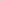 dokumentace o provedeném školení vedoucích zaměstnanců, zaměstnanců a odborné přípravě preventivních požárních hlídek a preventistů požární ochrany. Pravidelné kontroly z hlediska PO, podle začlenění provozované činnosti:provádět 1x za rok preventivní požární prohlídku každého pracoviště a dále dle začlenění do kategorie činností, provádět 1x za rok kontrolu provozuschopnosti požárně bezpečnostních zařízení dle vyhlášky č. 246/2001 Sb., o stanovení podmínek požární bezpečnosti a výkonu státního požárního dozoru (vyhláška o požární prevenci), ve znění pozdějších předpisů, včetně vyhotovení protokolů z těchto kontrol, zejm. kontrolu instalovaných požárních uzávěrů, požárních ucpávek, požárních klapek a nouzových světel dalších požárně bezpečnostních zařízení v objektechv případě potřeby provedení následné kontroly do třech měsíců, 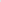 vypracování protokolů a zápisů do požárních knih,poskytnutí součinnosti a spolupráce na odstraňování případných závad,kontrola odstranění závad,Zastupování objednatele při kontrolách a v řízeních před správními orgány a spolupráce s orgány státní správy (např. orgánů státního požárního dozoru HZS apod.):organizace a kompletní zajištění kontroly,zajištění odstranění případných nedostatků,Organizace a zajištění revizí pro provoz objektu:monitoring zajištění potřebných revizí potřebných pro provoz objektů,monitoring revizí a kontrol vyhrazených technických zařízení,definice požadavků na zajištění speciálních školení obsluh vyhrazených zařízení,zajištění vybavení pracoviště a označení signály dle Nařízení vlády č. 375/2017 Sb. - Nařízení vlády o vzhledu, umístění a provedení bezpečnostních značek a značení a zavedení signálůzajištění nákupu a instalace těchto značek a značení kooperace při identifikaci a odstraňování závad těchto vyhrazených zařízeníOstatní služby a činnosti neuvedené výslovně v této smlouvě, jejichž nutnost provedení vyplývá z předmětu této smlouvy, z právních předpisů a technických a dalších norem vztahujících se k předmětu této smlouvy, se zavazuje zhotovitel provést bez zbytečných průtahů, nejpozději však v termínech stanovených příslušnými právními předpisy, jejichž znalost na straně zhotovitele se vzhledem k jeho předmětu činnosti presumuje anebo bez zbytečného odkladu poté, co jej o to objednatel požádá.II.Práva a povinnosti stranObjednatel se zavazuje, že za poskytnuté služby, které jsou předmětem této smlouvy, za předpokladu, že budou provedeny v požadovaném rozsahu, kvalitě a termínu, vyplývajících z této smlouvy a obecně závazných právních předpisů, zaplatí předem dohodnutou cenu.Objednatel je povinen poskytnout zhotovitelovi potřebnou součinnost a umožní zhotoviteli přístup do všech prostor, které se týkají výkonu díla. Objednatel je povinen umožnit nahlédnutí do smluv se zaměstnanci a s poskytovatelem pracovně lékařské péče, případně dalších smluv, které se vztahují k výkonu díla. Potřebuje-li zhotovitel součinnost objednatele k řádnému plnění svých povinností, je zhotovitel povinen objednatele o potřebnou součinnost požádat a tuto specifikovat bez zbytečného odkladu poté, co nutnost poskytnutí součinnosti zjistí nebo zjistit měl či mohl.Zhotovitel se zavazuje, že bude poskytovat služby v rozsahu a za podmínek dohodnutých 
v této smlouvě a dle příslušných právních předpisů souvisejících s předmětem této smlouvy. Zhotovitel prohlašuje, že má zajištěny dostatečné personální a materiální kapacity, disponuje veškerými znalostmi a dovednostmi, získal příslušná povolení a osvědčení a splňuje všechny ostatní administrativní a zákonné podmínky, které jsou zapotřebí k řádnému plnění jeho povinností dle této smlouvy.Zhotovitel postupuje při poskytování služeb dle smlouvy bez zbytečných průtahů (a to i v přiměřeně stanovených mimořádných termínech určených objednatelem), v souladu se zájmy objednatele, které zná nebo mohl znát, samostatně a na vlastní odpovědnost, ledaže mu objednatel udělí pokyny. Je povinen včas oznámit objednateli všechny okolnosti, které zjistil při plnění smlouvy a jež mohou mít vliv na změnu pokynů objednatele. Zhotovitel je povinen poskytovat objednateli včas vysvětlení a podklady potřebné pro uvážení dalších pokynů. Zhotovitel se zavazuje upozornit objednatele na nevhodnost či neúplnost pokynů, rozpor pokynů s technickou (jinou) normou, právním předpisem nebo rozhodnutím či stanoviskem příslušného orgánu veřejné správy, jinak platí, že služby jsou podle takovýchto pokynů realizovatelné tak, aby mohly být dodrženy obecně závazné právní předpisy a podmínky této smlouvy.Zhotovitel postupuje podle informací, které mu předal objednatel, ledaže si potřené informace mohl nebo měl opatřit sám. Je povinen upozornit objednatele na neúplnost poskytnutých informací s tím, že neučiní-li tak, platí, že informace poskytnuté objednateli jsou pro řádné plnění smlouvy dostatečné.Zhotovitel je povinen určit osoby, na které se bude moci objednatel obracet a komunikovat s nimi v případě mimořádné situace, jejichž seznam je povinen předat objednateli v písemné podobě, a to nejpozději při podpisu této smlouvy. Zhotovitel zajistí, aby takto určené osoby (minimálně 1 osoba) byly dostupné, pro případ vzniku mimořádné situace i nepřetržitě, 24 hodin denně. V případě, že dojde ke změně takto určených osob, je zhotovitel o tomto povinen bezodkladně v písemné podobě informovat objednatele.Zhotovitel se zavazuje, že služby budou poskytovány řádně a včas, a to v minimálně obvyklé odborné kvalitě.Zhotovitel je povinen zajišťovat poskytování služeb osobami, které jsou k tomu odborně způsobilé. Za případné škody odpovídá zhotovitel, ledaže za ně odpovídá zhotovitel i další osoba společně a nerozdílně.Zhotovitel je povinen zachovávat mlčenlivost o všech skutečnostech, které se při plnění této smlouvy dozvěděl; ledaže plní-li zhotovitel sdělením informace svoji právní povinnost.III.Doba trvání smlouvy a místo plněníTato smlouva se uzavírá na dobu jednoho roku ode dne nabytí účinnosti této smlouvy.Jestliže by v souvislosti s ukončením činnosti zhotovitele dle této smlouvy (zejm. předčasným ukončením) vznikla nebo hrozila vzniknout na straně objednatele škoda, je zhotovitel povinen objednatele upozornit na to, jaká opatření je třeba učinit k jejímu odvrácení. Jestliže hrozí nebezpečí z prodlení nebo tato opatření objednatel nemůže učinit ani pomocí jiných osob a požádá zhotovitele, aby je učinil sám, je k tomu povinen zhotovitel.Tuto smlouvu lze ukončit výpovědí bez udání důvodu. Výpovědní doba činí ze strany objednatele i zhotovitele dva měsíce. Výpovědní doba začíná běžet prvním dnem kalendářního měsíce následujícího po měsíci, v němž byla výpověď doručena druhé straně a skončí posledním dnem příslušného měsíce.Místem plnění jsou objekty, areály a zařízení ve správě a užívání objednatele. IV.CenaNa základě nabídkového řízení se objednatel a zhotovitel dohodli na paušální měsíční sazbě za provedené a poskytnuté služby dle předmětu této smlouvy a obecně závazných právních předpisů vztahujících se k předmětu této smlouvy.Paušální měsíční sazba za jeden kalendářní měsíc za služby poskytované průběžně dle této smlouvy 7000,- Kč (slovy: sedmtisíc korun českých). Zhotovitel není plátce DPH. Další služby nevyjmenované v předmětu dílu jsou možné pouze na základě odsouhlasené nabídky objednatelem.Paušální měsíční cena i cena za vypracování harmonogramu jsou maximálními možnými cenami, a zahrnují odměnu za vykonanou práci, náhradu veškerých nákladů zhotovitele a náhrady času stráveného na cestě, a náhradu jiných vynaložených nákladů nezbytných pro řádnou a úplnou realizaci předmětu této smlouvy; ve sjednaných cenách je zahrnuta odměna za veškeré činnosti zhotovitele při poskytování služeb dle této smlouvy, jakož i další činnosti, které v této smlouvě výslovně uvedeny nejsou, ale o kterých zhotovitel vzhledem ke svým odborným znalostem vědět měl nebo mohl vědět, že souvisejí s předmětem této smlouvy. Náklady na cestovné a dopravu zhotovitele jsou také zcela zahrnuty v paušální měsíční sazbě v případě, kdy je místo plnění v katastrálním území středočeského kraje Objednatel neposkytuje zhotovitelovi žádné zálohy.Předmětem této ceny nejsou dodávky materiálu (např. značení), náhradních dílů, OOPP a jejich instalace.Faktury vystavené zhotovitelem musí obsahovat všechny náležitosti daňového dokladu. Faktury budou zasílány elektronicky prostřednictvím e-mailové adresy digitio@digitio.cz. Řádně vystavená faktura je splatná 21 dní ode dne jejího doručení objednateli. Dnem zaplacení je den odepsání fakturované částky z účtu objednatele ve prospěch účtu zhotovitele.V.Odstoupení od smlouvy a smluvní pokutyOd smlouvy lze písemně s účinností od doručení odstoupit z důvodu jejího podstatného porušení ve smyslu ustanovení § 2002 odst. 1) občanského zákoníku. Za podstatné porušení smlouvy bude považováno i opakované (3x během jednoho kalendářního měsíce nebo během 30 po sobě jdoucích dnech) porušování povinností jedné smluvní strany, a to i bez předchozího upozornění. Podstatným porušení této smlouvy je vždy porušení ustanovení:čl. III. odst. 3) této smlouvy.V případě prodlení se zaplacením ceny sjednané ve smlouvě nebo její části delším než 30 dní je zhotovitel oprávněn žádat po objednateli zaplacení smluvní pokuty ve výši 0,01% z dlužné částky za každý i započatý den prodlení.Smluvní pokutu je třeba uplatnit písemně. Smluvní strany vylučují uplatnění ustanovení § 2050 občanského zákoníku s tím, že uplatněním práva na zaplacení smluvní pokuty nebo jejím zaplacením není dotčeno právo na náhradu škody v plné výši nebo zaplacení úroků z prodlení ve výši podle příslušného nařízení vlády. Vznik a možnost uplatnění nároku na smluvní pokutu není dotčen ukončením této smlouvy.Odstoupí-li některá ze smluvních stran od této smlouvy, ať již na základě smluvního ujednání či ustanovení zákona, stanovují strany svá práva a povinnosti, trvající i po odstoupení od smlouvy takto:zhotovitel je povinen do 15 dnů ode dne, kdy obdržel oznámení o odstoupení objednatele od této smlouvy, poskytnout objednateli podklady nebo jiné materiály, které v souvislosti s plněním této smlouvy od objednatele obdržel nebo pro objednatele zpracoval,zhotovitel je povinen bez zbytečného odkladu, nejdéle však do 30 dnů ode dne, kdy obdržel oznámení o odstoupení objednatele od této smlouvy, upozornit objednatele na všechny potřebné úkony, které má objednatel neprodleně učinit.Uvedené platí i v případě ukončení smlouvy výpovědí.VI.Závěrečná ustanoveníTato smlouva nabývá platnosti a účinnosti dnem podpisu objednatele a zhotovitele. Změny smlouvy lze provádět pouze ve formě písemných a očíslovaných dodatků, ledaže tato smlouva stanoví jinak. Údaje o kontaktních osobách lze měnit jednostranným písemným oznámením s účinností od doručení oznámení druhé smluvní straně. Smluvní strany se zavazují neprodleně písemně oznámit druhé smluvní straně změny formálních náležitostí smlouvy, jako jsou změny kontaktních či oprávněných osob, adresy aj.Za písemné jednání se považuje i jednání učiněné prostřednictvím datové schránky s tím, že k doručení datové zprávy dojde nejpozději v prvý pracovní den po dodání zprávy do datové schránky adresáta.S ohledem na ustanovení § 1726 občanského zákoníku smluvní strany prohlašují, že smlouva obsahuje ujednání o všech náležitostech, které smluvní strany měly a chtěly ve smlouvě ujednat a smluvní strany dospěly ke shodě ohledně všech náležitostí, které si každá ze smluvních stran stanovila jako předpoklad pro uzavření smlouvy.Každá ze smluvních stran ve smyslu ustanovení § 1728 odst. 2 občanského zákoníku prohlašuje ve vztahu k druhé smluvní straně, že obdržela od druhé smluvní strany informace o veškerých skutkových a právních okolnostech, které smluvní strana považovala za důležité pro vznik jejího zájmu uzavřít smlouvu a pro samotné uzavření smlouvy jakožto platné a závazné smlouvy.Práva a povinnosti smluvních stran touto smlouvou výslovně neupravené se řídí občanským zákoníkem a souvisejícími právními předpisy.Případná neplatnost některého z ustanovení této smlouvy nemá za následek neplatnost ostatních ustanovení. Pro případ, že kterékoliv ustanovení této smlouvy přestane být platným nebo účinným se smluvní strany zavazují, že takovéto ustanovení bez zbytečného odkladu nahradí novým, jestliže to bude nutné k zachování platnosti a účelu této smlouvy.V Praze dne  26 1. 2023V Neratovicích dne 26.1. 2023______________________________________________________________                  Digitio s.r.o.Ing. Němec Miloš, Ing. Márová Martina            ZŠ Neratovice, 28. října 1157     Mgr. Radka Millerová